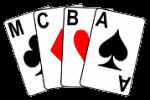 Manchester County                       Bridge AssociationSummerINTERMEDIATE PAIRSSunday 10th July 2022 at 1:30pmBramhall Village Club, 2 Melbourne Road, Bramhall, SK7 1LR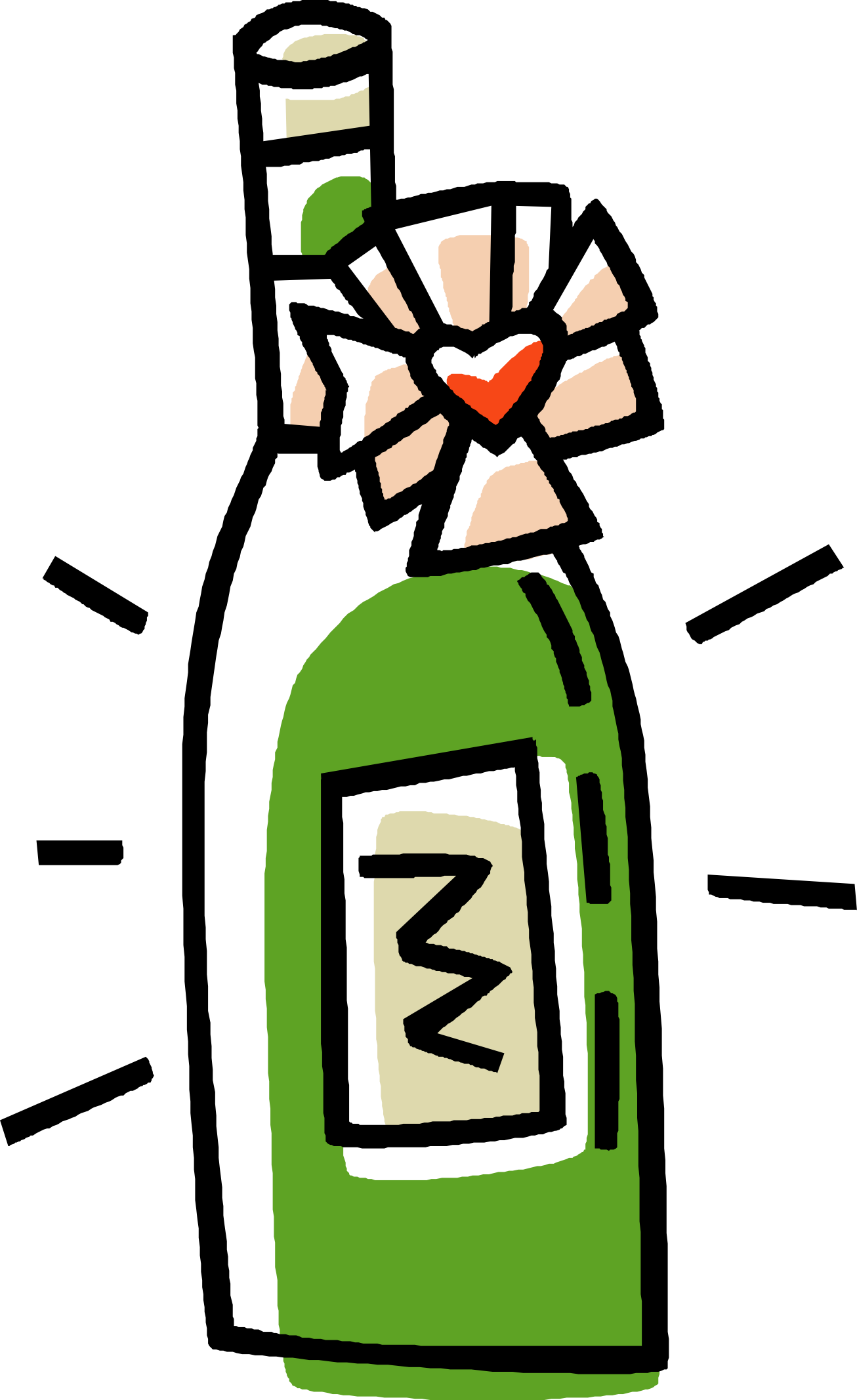 24 Boards (approx) – One Session – Finish by 5.30pmThis event is restricted to Intermediate Players (below the rank of Regional Master, and NGS 10 and below. It is aimed at  regular club players and others with limited experience of Bridge tournaments)No masterpoints will be awardedEBU membership is not required.Entry form is on the MCBA Events website:www.bridgewebs.com/manchesterevents/Payments by BACS to:Account name: Manchester County Bridge AssociationSort code: 01-07-20     Account number: 41526708Reference: IP - Your nameAny enquiries to Barbara Lewis. Email: babsandalec@hotmail.com  Generous Prizes    Entry Fee £8.00 per PlayerLight refreshments included